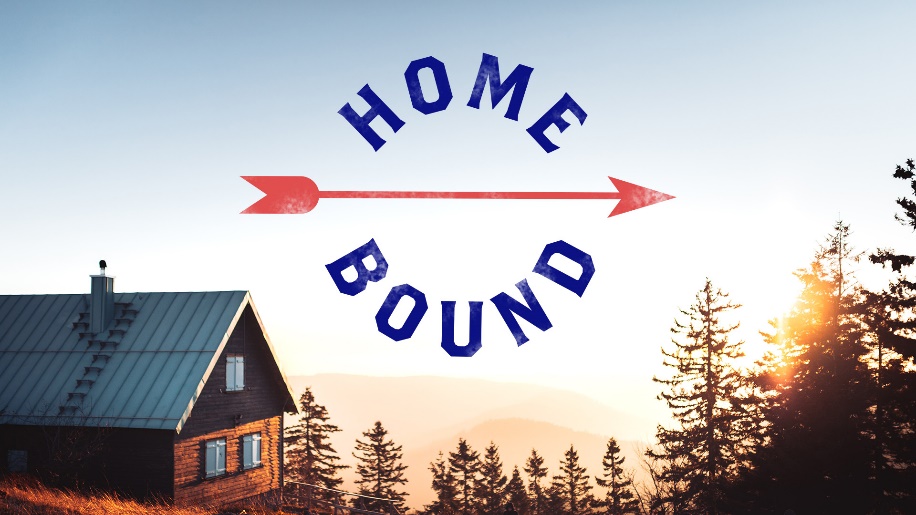 “Home Bound Adventure” Study GuideRead Matthew 4: 18-22; Mark 1:16-18; Luke 5:1-11 and John 1:35-42. What differences do you see in the accounts of Jesus calling his disciples? What do these differences tell you about the perspective each of the Gospel writers wanted to convey? Which of these accounts comes closest to conveying the essence of your personal call story?  What are some of the things you determined to do during this time of being homebound? Have you followed through on those desires? How?This lockdown will be over someday soon! When it is, are there things you would like to do differently in your home life or at work? What are they? How can you implement those changes? Pray: Lord, I want to be closely connected to you, to hear your voice, and to respond to your leading. Show me the way, Jesus, and I will follow! Amen.